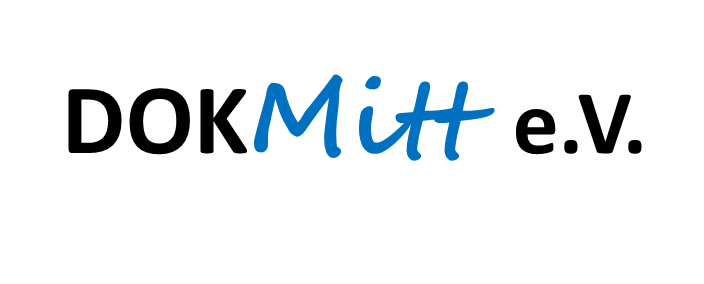 5. DB – MN 05-22 am 08.02.2022 - PROTOKOLLProtokollkontrolle 4. DB-MN am 01.02.2022: genehmigtÖffentlichkeitsarbeit:2.1. Rundbrief:  ok2.2. „Präsentationsmappe“: Fördergeber zitiert? Logo ‚Mittel durch den Bundestag genehmigt‘ vertritt STARK Förderung2.3. Pressearbeit:Presse in der 5 KW: Artikel im LAND. Magazin, Thünen-Institut für Regionalentwicklung, Einladung LVZ zu Gespräch mit MdBFL.1 - DB-MN 5/22: MN stellt Presseverteiler für Sachsen und Sachsen-Anhalt zusammenT.: 15.02.2022, V.: MN2.4. Mitgliederwerbung:Kontakt mit Bürgermeistern Böhlen (Dietmar Berndt), Neukieritzsch (Thomas Hellriegel) und Kitzscher (Maik Schramm) aufgenommen, Termin mit BM Hellriegel am 24.02.2022Projekte und Aktivitäten:Workshop Braunkohlenwerk Espenhain – Videositzung mit EWerk Luckenwalde am 07.02.2022FL. 2 – DB-MN 05/22: MN erstellt Memo, T.: 09.02.2022, V.: MNKRLR-Antrag:FL. 3 - DB-MN 05/22: Entwurf Einnahmen/Ausgaben Formular durch MN, Besprechung in DB am 15.02., Veranstaltungsvorschläge als TOP für 73. EVS am 14.02.2022T.: 11.02.2022, V.: MNNeuer DOKMitt-Standort in Sachsen-Anhalt FL. 4 – DB-MN 4/22: Klärung Möglichkeit der Einrichtung eines zweiten Amtssitzes in Sachsen-Anhalt, Fr. Krimm, Amtsgericht LeipzigT.: 11.02.2022, V.: MNSTARK StudieFa. BTE stellt  50 Exemplare Abschlussberichtbereit  FL. 5 – DB-MN 5/22: MN koordiniert Termin für 3. Sitzung, T.: 14.02.2022, V.: MNWeitere FördermöglichkeitenGemeinschaftsaufgabe „Verbesserung der regionalen Wirtschaftsstruktur“ (GRW) -> z. Zt. nicht aktivWie geht es weiter mit Zukunftszentrums für Deutsche Einheit und Europäische Transformation?MN berichtet über Gespräch mit Fr. Hannemann, Kulturamt Stadt LeipzigEntwurf Schreiben an BKM, BM Frau Claudia Roth u. Referentin Frau Dr. Hahne, Kopien an A. Furkert (LfD Sachsen) und G. Meyer-Plath (SMWKT)T.: 11.02.2022, V.: MNNä. T.:  6. DB-MN am Di., 15.02.2022 um 10:00– 11:00 UhrNetzband-2022-02-09